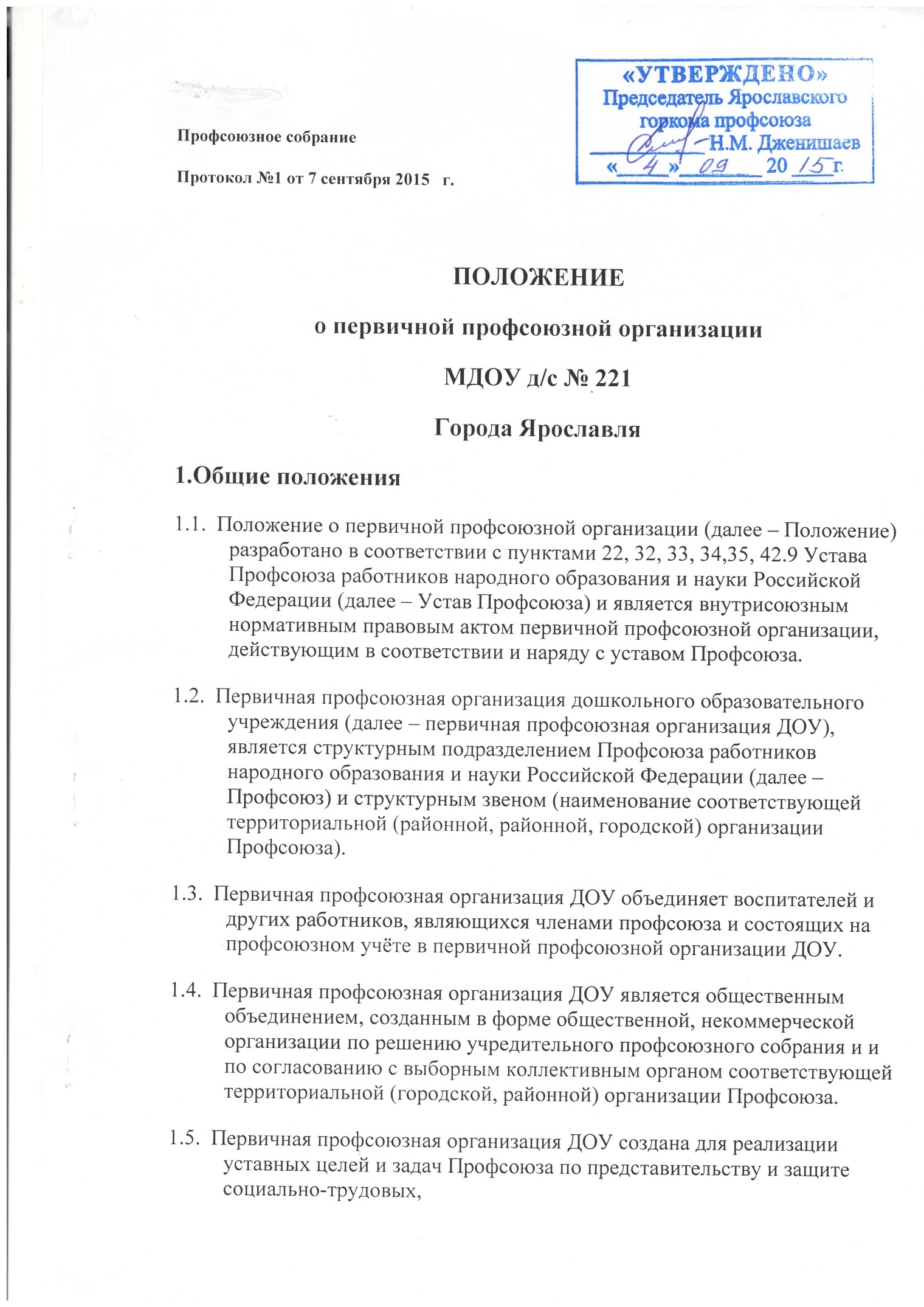 1.6.​  Профессиональных прав и интересов членов Профсоюза на уровне ДОУ при взаимодействии с органами государственной власти, органами местного самоуправления, работодателями и их объединениями, общественными и иными организации.1.7.​ Первичная профсоюзная организация ДОУ действует на основании Устава Профсоюза, Положения (устава) соответствующей территориальной организации Профсоюза, настоящего Положения и иных нормативных правовых актов Профсоюза, руководствуется в своей деятельности законодательством Российской Федерации (далее - законодательство РФ), субъектов Российской Федерации (далее – субъект РФ), нормативными правовыми актами органов местного самоуправления, решениями руководящих органов соответствующей территориальной организации Профсоюза и Профсоюза.1.8.​ Первичная профсоюзная организация ДОУ свободно распространяет информацию о своей деятельности, имеет право в соответствии с законодательством РФ на организацию и проведение собраний, митингов, шествий, демонстраций, пикетирования, забастовок и других коллективных действий, используя их как средство защиты социально-трудовых прав и профессиональных интересов членов Профсоюза.1.9.​ Первичная профсоюзная организация ДОУ независима в своей организационной деятельности от органов исполнительной власти, органов местного самоуправления, работодателей и их объединений, политических партий и движений, иных общественных объединений, им не подотчётна и не подконтрольна; строит взаимоотношения с ними на основе социального партнёрства, диалога и сотрудничества.1.10.​ Первичная профсоюзная организация ДОУ может являться юридическим лицом. Права юридического лица приобретаются в установленном законодательством РФ порядке с момента государственной регистрации.2.​ Цели и задачи первичной профсоюзной организации ДОУ2.1.​ Основной целью первичной организации ДОУ является реализация уставных целей и задач Профсоюза по представительству и защите индивидуальных и коллективных социально-трудовых, профессиональных прав и интересов членов Профсоюза при взаимодействии с работодателем, его представителями, органами местного самоуправления, общественными и иными организациями ДОУ.2.2.​ Задачами первичной профсоюзной организации ДОУ являются:2.2.1. Объединение усилий и координация действий членов профсоюза по реализации решений Съездов и выборных органов Профсоюза, соответствующей территориальной организации Профсоюза по представительству и защите индивидуальных и коллективных социально-трудовых, экономических, профессиональных и иных прав и интересов членов Профсоюза на уровне ДОУ.2.2.2.​  Содействие повышению уровню жизни членов Профсоюза, состоящих на учёте в первичной профсоюзной организации ДОУ.2.2.3.​  Представительство интересов членов Профсоюза в органах управления дошкольным учреждением, органах местного самоуправления, общественных и иных организациях.2.2.4.​ Обеспечение членов Профсоюза правовой и социальной информацией.2.2.5.​ Разработка и осуществление организационных и финансовых мер по усилению мотивации профсоюзного членства, эффективной деятельности всех структурных звеньев профсоюзной организации ДОУ, их выборных профсоюзных органов по реализации уставных задач.2.3.​ Для достижения уставных целей и задач профсоюзная организация через свои выборные органы:2.3.1.​  Ведёт коллективные переговоры, заключает коллективный договор с работодателем на уровне ДОУ, содействует его реализации.2.3.2.​  Принимает участие в разработке предложений к законодательным и иным нормативным правовым актам, затрагивающим социально-трудовые права педагогических и других работников, а также по вопросам социально-экономической политики, формирования социальных программ на уровне ДОУ и другим вопросам в интересах членов Профсоюза.2.3.3.​ Принимает участие в разработке программ занятости, реализации мер по социальной защите работников образования, являющихся членами профсоюза, высвобождаемых в результате реорганизации, в том числе по повышению квалификации и переподготовке высвобождаемых работников.2.3.4.​ Осуществляет общественный контроль за соблюдением трудовых законодательств и иных нормативных правовых актов по охране труда и здоровья, окружающей среды, социальному страхованию и социальному обеспечению, занятости, улучшению жилищных условий и других видов социальной защиты работников на уровне ДОУ, а также контроль за выполнением коллективного договора, отраслевого, регионального и иных соглашений.2.3.5.​ Участвует в урегулировании коллективных трудовых споров, используя различные формы коллективной защиты социально-трудовых прав и профессиональных интересов членов Профсоюза, вплоть до организации забастовок.2.3.6.​ Обращается в органы, рассматривающие трудовые споры, с заявлениями по защите трудовых прав членов Профсоюза, других работников образования.2.3.7.​ Участвует с другими социальными партнёрами на уровне ДОУ, муниципального образования в управлении внебюджетными государственными фондами социального страхования, медицинского страхования, пенсионным фондом и другими фондами, формируемыми за счёт страховых взносов.2.3.8.​ Изучает уровень жизни педагогических и других работников образования, реализует меры по повышению их жизненного уровня, в том числе через предусмотренные в профсоюзе кредитные союзы, фонды социальной помощи и защиты, забастовочные фонды; принимает участие в разработке предложений по определению критериев уровня жизни работников, по регулированию доходов членов Профсоюза (оплаты труда, пенсий, других социальных выплат), исходя из действующего законодательства об оплате труда в ДОУ с учётом прожиточного минимума и роста цен и тарифов на товары и услуги.2.3.9.​ Содействует развитию негосударственного медицинского страхования и негосударственного пенсионного обеспечения членов Профсоюза, состоящих на профсоюзном учёте в ДОУ.2.3.10.​ Организует оздоровительные и культурно-просветительные мероприятия для членов Профсоюза и их семей, взаимодействует с органами местного самоуправления, общественными объединениями по развитию санаторно-курортного лечения работников, организации туризма, массовой физической культуры.2.3.11.​ Оказывает методическую, консультационную, юридическую и материальную помощь членам Профсоюза.2.3.12.​ Осуществляет обучение профсоюзного актива, правовое обучение членов Профсоюза.2.3.13.​  Организует приём в Профсоюз и учёт членов Профсоюза, осуществляет организационные мероприятия по повышению мотивации профсоюзного членства.2.3.14.​ Участвует в избирательных кампаниях в соответствии с федеральными законами и законами субъекта РФ.2.3.15.​ Осуществляет иные виды деятельности, вытекающие из норм Устава Профсоюза и не противоречащие законодательству РФ.3.​ Структура, организационные основы деятельности первичной профсоюзной организации ДОУ3.1.​ В соответствии с Уставом Профсоюза первичная профсоюзная организация ДОУ самостоятельно определяет свою структуру.3.2.​ Для более полного выражения, реализации и защиты интересов членов Профсоюза, представляющих различные профессиональные группы, в структуре первичной профсоюзной организации ДОУ могут создаваться профсоюзные группы.3.3.​ В первичной профсоюзной организации ДОУ реализуется единый уставной порядок приёма в Профсоюз и выхода из Профсоюза:3.3.1. Приём в Профсоюз осуществляется по личному заявлению, поданному в профсоюзный комитет первичной профсоюзной организации ДОУ. Дата приёма в Профсоюз исчисляется содня подачи заявления.Одновременно с заявлением о вступлении в Профсоюз вступающий подаёт заявление работодателю (администрации ДОУ) о безналичной уплате членского профсоюзного взноса.3.3.2. Работнику, принятому в Профсоюз, выдаётся членский билет единого образца, который хранится у члена Профсоюза.3.3.3.​  Член Профсоюза не может одновременно состоять в других профсоюзах по основному месту работы.3.3.4.​  Член Профсоюза вправе выйти из Профсоюза, подав письменное заявление в профсоюзный комитет первичной профсоюзной организации ДОУ. Заявление регистрируется в профсоюзном комитете в день его подачи, и дата подачи заявления считается датой прекращения членства в Профсоюзе. Выбывающий из Профсоюза подаёт письменное заявление работодателю (администрации ДОУ) о прекращении взимания с него членского профсоюзного взноса.3.4.​ Учёт членов Профсоюза осуществляется в профсоюзном комитете в форме журнала или по учётным карточкам установленного образца.3.5.​ Члены Профсоюза приобретают права и несут обязанности в соответствии с пунктами 13, 14 Устава Профсоюза.3.6.​ Сбор вступительных и членских профсоюзных взносов осуществляется в форме безналичной уплаты в порядке и на условиях, определённых в соответствии со статьёй 28 Федерального закона «О профессиональных союзах, их правах и гарантиях деятельности»3.7.​  Выборы профсоюзных органов в первичной профсоюзной организации ДОУ проводятся в следующие сроки:-​ профсоюзного комитета – один раз в 3 года;-​ ревизионной комиссии – один раз в 3 года;-​ председателя первичной профсоюзной организации ДОУ – один раз в 3- года;3.8.​ Выборы профсоюзного комитета, ревизионной комиссии, председатель первичной профсоюзной организации ДОУ проводятся в единые сроки, определяемые выборным профсоюзным органом соответствующей территориальной организации Профсоюза, а в структурных подразделениях – в единые сроки, определяемые профсоюзным комитетом.4.​ Руководящие органы первичной профсоюзной организации ДОУ4.1.​  Руководящими органами первичной профсоюзной организации ДОУ являются: собрание, профсоюзный комитет первичной профсоюзной организации ДОУ (далее - профсоюзный комитет), председатель первичной профсоюзной организации ДОУ.4.2.​ Контрольно-ревизионным органом первичной профсоюзной организации ДОУ является ревизионная комиссия первичной профсоюзной организации ДОУ (далее – ревизионная комиссия).4.3.​ Высшим руководящим органом первичной профсоюзной организации ДОУ является собрание, которое созывается по мере необходимости, но не реже одного раза в 3 года.Собрание:4.3.1.​ Утверждает Положение первичной профсоюзной организации ДОУ, вносит в него изменения и дополнения.4.3.2.​ Вырабатывает приоритетные направления деятельности и определяет задачи первичной профсоюзной организации ДОУ на предстоящий период, вытекающие из уставных целей и задач Профсоюза, решений выборных профсоюзных органов.4.3.3.​ Формирует предложения и требования к работодателю, соответствующим органам самоуправления об улучшении условий труда, социально-экономического положения и уровня жизни педагогических и других работников образования.4.3.4.​ Принимает решения о выдвижении коллективных требований, проведении или участии в коллективных акциях Профсоюза по защите социально-трудовых прав и профессиональных интересов членов Профсоюза.4.3.5.​ Принимает решения об организации коллективных действий, в том числе забастовки в случае возникновения коллективного трудового спора.4.3.6.​ Избирает председателя первичной профсоюзной организации ДОУ.4.3.7.​ Утверждает количественный и избирает персональный состав профсоюзного комитета и ревизионной комиссии первичной профсоюзной организации ДОУ.4.3.8.​ Заслушивает отчёт и даёт оценку деятельности профсоюзному комитету.4.3.9.​ Заслушивает и утверждает отчёт ревизионной комиссии.Избирает казначея первичной профсоюзной организации ДОУ.4.3.10.​ Избирает делегатов на конференцию соответствующей территориальной организации Профсоюза, делегирует своих представителей в состав соответствующего территориального комитета (совета) организации Профсоюза.4.3.11.​ Утверждает смету первичной профсоюзной организации ДОУ.4.3.12.​ Принимает решение о реорганизации, прекращении деятельности или ликвидации первичной организации Профсоюза.4.3.13.​ Решает иные вопросы, вытекающие из уставных целей и задач Профсоюза, в пределах своих полномочий.4.4.​  Собрание может делегировать отдельные свои полномочия профсоюзному комитету.4.5.​ Дата созыва и повестка дня собрания сообщаются членам Профсоюза не позднее чем за 15 дней до начала работы собрания.4.6.​ Собрание считается полномочным (имеет кворум) при участии в нём более половины членов Профсоюза, состоящих на профсоюзном учёте.4.7.​ Регламент и форма голосования (открытое, тайное) определяется собранием. Решение собрания принимается в форме постановления. Решение собрания считается принятым, если за него проголосовало более половины членов Профсоюза, принимающих участие в голосовании, при наличии кворума, если иное не предусмотрено Положением первичной профсоюзной организации ДОУ. Работа собрания протоколируется.4.8.​ Собрание не вправе принимать решения по вопросам, относящимся к компетенции выборных профсоюзных органов вышестоящих организаций Профсоюза.4.9.​ В соответствии с пунктом 30 Устава профсоюза может созываться внеочередное собрание первичной профсоюзной организации ДОУ.Внеочередное собрание созывается:-​ по инициативе профсоюзного комитета;-​ по требованию не менее чем одной трети членов Профсоюза, состоящих на профсоюзном учёте;-​ по решению Президиума территориального комитета (совета) соответствующей территориальной организации Профсоюза. Повестка дня и дата проведения внеочередного собрания первичной профсоюзной организации ДОУ объявляются не позднее чем за 15 дней.4.10.​ Основанием для проведения досрочных выборов, досрочного прекращения полномочий профсоюзного комитета, председателя первичной профсоюзной организации ДОУ может стать нарушение действующего законодательства и (или) Устава Профсоюза.4.11.​ В период между собраниями постоянно действующим выборным коллегиальным органом первичной профсоюзной организации ДОУ является профсоюзный комитет. Срок полномочий профсоюзного комитета 3 года.Профсоюзный комитет:4.11.1.​ Осуществляет руководство и текущую деятельность первичной профсоюзной организации в период между собраниями, обеспечивает выполнение решений выборных профсоюзных органов соответствующих вышестоящих территориальных организаций Профсоюза.4.11.2.​ Созывает профсоюзное собрание.4.11.3.​ Представляет и защищает социально-трудовые права и профессиональные интересы членов Профсоюза в отношениях с работодателем (администрацией ДОУ), а также при необходимости в органах местного самоуправления.4.11.4.​ Принимает решение о вступлении в коллективные переговоры с работодателем по заключению коллективного договора.4.11.5.​ Является полномочным органом Профсоюза при ведении коллективных переговоров с работодателем (администрацией ДОУ) и заключении от имени трудового коллектива коллективного договора.4.11.6.​ Организует сбор предложений членов Профсоюза по проекту коллективного договора, доводит разработанный им проект до членов Профсоюза, организует его обсуждение.4.11.7.​ На равноправной основе с работодателем (администрацией ДОУ) образует комиссию для ведения коллективных переговоров, при необходимости – примирительную комиссию для урегулирования разногласий в ходе переговоров, оказывает экспертную, консультационную и иную помощь своим представителям на переговорах.4.11.8.​ Организует поддержку требований Профсоюза в отстаивании интересов работников образования в форме собраний, митингов, проектирования, демонстраций, а при необходимости – забастовок в установленном законодательством РФ порядке.4.11.9.​ Инициирует проведение общего собрания трудового коллектива ДОУ для принятия коллективного договора, пописывает по его поручению коллективный договор и осуществляет контроль за его выполнением.4.11.10.​ Осуществляет контроль за соблюдением в ДОУ трудового законодательства, иных нормативных правовых актов, содержащих нормы трудового права, законодательства РФ о занятости, социальном обеспечении, об охране труда и здоровья работников.4.11.11.​ Согласовывает принимаемые работодателем локальные акты учреждения, касающиеся трудовых и социально-экономических прав работников.4.11.12.​ Осуществляет общественный контроль за соблюдением работодателем норм и правил охраны труда в ДОУ, заключает соглашения по охране труда. В целях организации сотрудничества по охране труда создаётся совместная комиссия, в которую на паритетной основе входят представители профсоюзной организации и администрации ДОУ.4.11.13.​ Осуществляет профсоюзный контроль по вопросам возмещения вреда, причинённого работникам увечьем, профессиональным заболеванием либо иным повреждением здоровья, связанным с исполнением ими трудовых обязанностей.4.11.14.​ Обеспечивает профсоюзный контроль за правильным начислением и своевременной выплатой заработной платы, а также пособий по социальному страхованию, расходованием средств социального страхования на санаторно-курортное лечение и отдых.4.11.15.​ Осуществляет контроль за предоставлением работодателем своевременной информации о возможных увольнениях работников, соблюдением установленных законодательством РФ социальных гарантий в случае сокращения численности их штатов, осуществляет контроль за выплатой компенсаций, пособий и их индексацией; принимает в установленном порядке меры по защите прав и интересов высвобождаемых работников – членов Профсоюза перед работодателем и в суде.4.11.16.​ Формирует комиссии, избирает уполномоченных по охране труда, руководит их работой.4.11.17.​ Заслушивает информацию работодателя о выполнении обязательств по коллективному договору, мероприятий по организации и улучшению условий труда, соблюдению норм и правил охраны труда и техники безопасности.4.11.18.​ Обращается в судебные органы с исковыми заявлениями в защиту трудовых прав членов Профсоюза по их просьбе или по собственной инициативе.4.11.19.​ Проводит по взаимной договорённости с работодателем совместные заседания для обсуждения актуальных проблем жизни трудового коллектива и координации общих усилий по их разрешению.4.11.20.​ Информирует членов Профсоюза о своей работе, деятельности выборных профсоюзных органов вышестоящих организаций Профсоюза.4.11.21.​ Решает вопрос о безналичной уплате членских профсоюзных взносов, организует сбор вступительных и членских профсоюзных взносов и их поступление на соответствующие счета территориальных организаций Профсоюза.4.11.22.​ Распоряжается финансовыми средствами первичной профсоюзной организации ДОУ в соответствии с утверждённой сметой.4.11.23.​ Организует приём в Профсоюз новых членов, выдачу профсоюзных билетов, ведёт учёт членов Профсоюза, организует статистическую отчётность в соответствии с формами, утверждёнными ЦК Профсоюза.4.11.24.​ Утверждает организационную структуру первичной профсоюзной организации, формирует из своего состава постоянные комиссии и определяет их полномочия.4.11.25.​ По предложению председателя первичной профсоюзной организации избирает заместителя (заместителей) председателя первичной профсоюзной организации ДОУ, если они не избраны на собрании.4.11.26.​ При необходимости рассматривает акты и принимает решения по результатам работы ревизионной комиссии.4.11.27.​ В соответствии с Уставом Профсоюза созывает внеочередное собрание.4.11.28.​ Реализует иные полномочия, в том числе делегированные ему профсоюзным собранием.4.12.​ Заседания профсоюзного комитета проводятся по мере необходимости, но не реже одного раза в месяц. Заседание правомочно при участии в нём не менее половины членов профсоюзного комитета. Решения принимаются большинством голосов. Заседания профсоюзного комитета протоколируются. Профсоюзный комитет реализует свои полномочия и принимает решения в форме постановлений, пописываемых председателем первичной профсоюзной организации.4.13.​ Руководство деятельностью первичной профсоюзной организации в период между заседаниями профсоюзного комитета осуществляет председатель первичной профсоюзной организации ДОУ. Председатель первичной профсоюзной организации избирается на срок полномочий профсоюзного комитета.Председатель первичной профсоюзной организации :4.13.1.​ Осуществляет без доверенности действия от имени первичной профсоюзной организации ДОУ и представляет интересы членов Профсоюза по вопросам, связанным с уставной деятельностью,  перед работодателем, а также в органах управления ДОУ и иных организациях.4.13.2.​ Организует текущую деятельность первичной профсоюзной организации, профсоюзного комитета по выполнению уставных задач, решений руководящих органов первичной, соответствующей территориальной организации Профсоюза и Профсоюза.4.13.3.​ Организует выполнение решений профсоюзных собраний, профсоюзного комитета, выборных органов соответствующей территориальной организации Профсоюза.4.13.4.​ Председательствует на профсоюзном собрании, ведёт заседание профсоюзного комитета.4.13.5.​ Созывает заседания и организует работу профсоюзного комитета, подписывает постановления и протоколы профсоюзного собрания и заседаний профсоюзного комитета.4.13.6.​ Организует финансовую работу, работу по приёму новых членов в Профсоюз, поступление профсоюзных средств на счета соответствующих вышестоящих организаций Профсоюза.4.13.7.​ Вносит на рассмотрение профсоюзного комитета предложения по кандидатуре заместителя (заместителей) председателя первичной профсоюзной организации, если они не избраны на собрании.4.13.8.​ Делает в необходимых случаях заявления, направляет обращения и ходатайства от имени первичной профсоюзной организации и профсоюзного комитета.4.13.9.​ Организует делопроизводство и текущее хранение документов первичной профсоюзной организации ДОУ.4.13.10.​ Реализует иные полномочия, делегированные профсоюзным собранием, профсоюзным комитетом.4.14.​  Председатель первичной профсоюзной организации ДОУ подотчётен профсоюзному собранию, профсоюзному комитету и несёт ответственность за деятельность первичной организации Профсоюза.5.​ Ревизионная комиссия первичной профсоюзной организации ДОУ5.1.​ Ревизионная комиссия первичной профсоюзной организации ДОУ является самостоятельным органом, избираемым на собрании одновременно с профсоюзным комитетом и на тот же срок полномочий.5.2.​ В своей деятельности ревизионная комиссия подотчётна профсоюзному собранию и ревизионной комиссии первичной профсоюзной организации, утверждённым Президиумом ЦК Профсоюза, и настоящим положением.5.3.​ Ревизионная комиссия проводит проверки финансовой деятельности профсоюзного комитета не реже 1 раза в год. При необходимости копия акта ревизионный комиссии представляется в выборный профсоюзный орган соответствующей вышестоящей территориальной организации Профсоюза.5.4.​ Член ревизионной комиссии не может одновременно являться членом профсоюзного комитета.5.5.​ Ревизионная комиссия избирает из своего состава председателя и заместителя (заместителей).5.6.​ Председатель ревизионной комиссии участвует в работе профсоюзного комитета с правом совещательного голоса.5.7.​ Разногласия между ревизионной комиссией и профсоюзным комитетом рассматриваются и разрешаются собранием первичной профсоюзной организации ДОУ или президиумом выборного органа соответствующей территориальной организации Профсоюза.6.​ Имущество первичной профсоюзной организации ДОУ6.1.​ Права и обязанности первичной профсоюзной организации ДОУ как юридического лица осуществляются профсоюзным комитетом, председателем первичной профсоюзной организации в пределах своих полномочий в соответствии с законодательством РФ, Положением о первичной профсоюзной организации ДОУ, Положением (уставом) территориальной организации Профсоюза и Уставом Профсоюза.6.2.​ Имущество первичной профсоюзной организации ДОУ образуется из вступительных и ежемесячных членских взносов в соответствии с пунктами 52 и 53 Устава Профсоюза. Средства и доходы, полученные от предпринимательской деятельности, направляются на цели, определённые Уставом Профсоюза и Положением первичной профсоюзной организации ДОУ, и не подлежат перераспределению между членами Профсоюза.6.3.​ Имущество, в том числе финансовые средства первичной профсоюзной организации ДОУ, являются единой и неделимой собственностью Профсоюза. Члены Профсоюза не сохраняют прав на переданное им в собственность Профсоюза имущество, в том числе на членские профсоюзные взносы. Размер средств, направляемых на осуществление деятельности первичной профсоюзной организации, устанавливается в соответствии с пунктом 53 Устава Профсоюза. Расходы средств первичной профсоюзной организации осуществляются на основе сметы, утверждаемой на календарный год.6.4.​ Первичная профсоюзная организация ДОУ, обладает правами юридического лица, может обладать имуществом Профсоюза на правах оперативного управления, иметь счета в банках и печать установленного в Профсоюзе образца. Члены Профсоюза, состоящие на учёте в первичной профсоюзной организации, не отвечают по обязательствам первичной организации Профсоюза, а первичная профсоюзная организация, не отвечает по обязательствам членов Профсоюза, состоящих на учёте в первичной профсоюзной организации.7.​ Реорганизация и ликвидация первичной профсоюзной организации ДОУ7.1.​ Решение о реорганизации (слиянии, присоединении, разделении, выделении) и ликвидации первичной профсоюзной организации ДОУ принимается собранием по согласованию с выборным органом вышестоящей территориальной организации Профсоюза. Реорганизация или ликвидация первичной профсоюзной организации ДОУ может осуществляться как по инициативе собрания первичной профсоюзной организации ДОУ, так и по инициативе Президиума выборного профсоюзного органа соответствующей территориальной организации Профсоюза. Решение собрания считается принятым, если за него проголосовало не менее двух третей членов Профсоюза, принимавших участие в голосовании, при наличии кворума.7.2.​ В случае принятия решения о ликвидации первичной профсоюзной организации ДОУ имущество, оставшееся после ликвидации организации, направляется на цели, предусмотренные Уставом Профсоюза и определяемые решениями собрания и Президиума выборного профсоюзного органа соответствующей вышестоящей территориальной организации Профсоюза.8.​ Заключительные положения8.1.​ Первичная профсоюзная организация ДОУ обеспечивает учёт и сохранность своих документов, а также передачу документов на архивное хранение или в выборный профсоюзный орган соответствующей вышестоящей территориальной организации Профсоюза при реорганизации или ликвидации профсоюзной организации.8.2.​ Местонахождение руководящих органов первичной профсоюзной организации  МДОУ д/с № 221 город Ярославль улица Индустриальная дом 28.